附件一校園教室配置圖(申請工程經費者，請再標示出工程施作位置)。附件二 現況照片與相關說明(表格如不足，請自行增列)附件三 工程預算書規劃設計監造費、工程管理費或其他相關費用之編列方式，除縣市政府已另有自訂條款規定外，未有訂定者應確實依工程會規定編列。預算需求表建議編列項目與內容如下：（1）總表（2）詳細價目表倘表格不敷使用，請自行增列。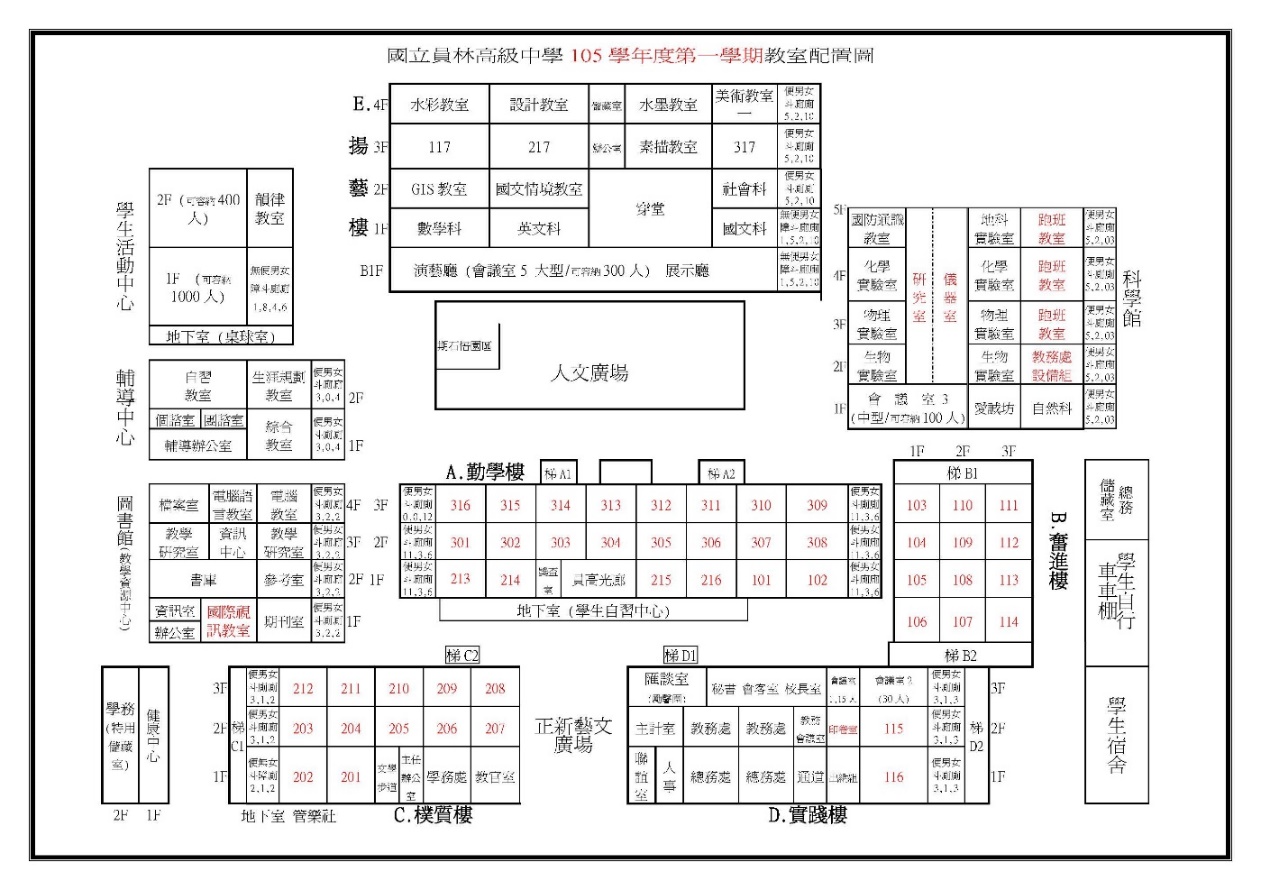 說明：教室配置圖（標記紅色之位置為施作位置）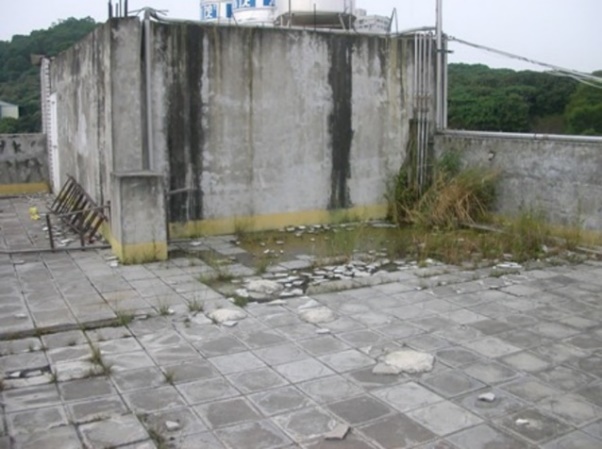 位置：屋頂說明：雨後屋頂積水，無法順利排出，防水層因長期被雨水浸潤而失效。位置：說明：位置：說明：位置：說明：位置：說明：位置：說明：工程名稱108年度〇〇國小磁磚剝落改善工程會計科目施工地點工程編號項次工作項目工作項目金額(元)備註甲發包工程費發包工程費壹假設工程假設工程貳拆除工程拆除工程叁磁磚工程磁磚工程小計（甲壹~叁）小計（甲壹~叁）肆承商利潤及管理費(甲壹~貳x5%)承商利潤及管理費(甲壹~貳x5%)伍職業安全衛生管理費用(甲壹~貳x0.3%)職業安全衛生管理費用(甲壹~貳x0.3%)陸工程品質管理作業費(甲壹~貳x2%)工程品質管理作業費(甲壹~貳x2%)小計（甲壹~陸）小計（甲壹~陸）柒工程保險費(甲壹~陸x0.5%)工程保險費(甲壹~陸x0.5%)捌營業稅(甲壹~陸x5%)營業稅(甲壹~陸x5%)合計(甲)合計(甲)乙非發包工程費非發包工程費壹空氣污染防制費(甲壹~陸x0.3%)空氣污染防制費(甲壹~陸x0.3%)貳工程管理費(甲壹~陸x3%)工程管理費(甲壹~陸x3%)叁規劃設計監造費(甲壹~陸x8.6%)規劃設計監造費(甲壹~陸x8.6%)合計(乙)合計(乙)總價(總計)總價(總計)工程名稱108年度〇〇國小磁磚剝落改善工程108年度〇〇國小磁磚剝落改善工程108年度〇〇國小磁磚剝落改善工程會計科目施工地點工程編號項次項目及說明單位數量單價複價備註甲發包工程費壹假設工程1現況測量費及放樣費式2施工告示牌面3安全防護措施費式4組合式活動圍籬(臨時性)片6開口保護夾板M7隧道式頂棚(含側蓋圍籬)M8夾板防護圍籬M9軟性地墊式10施工鷹架(含防護網及工作架，須符合勞動部規定)M211周邊環境清潔及恢復式12外牆清洗費(整棟)式13鷹架頂部及外牆開口部臨時防護布(含拆裝)式貳拆除工程1原有○○樓○○立面的面貼瓷磚打除M22原有○○樓○○教室的牆面清洗(水刀)M23既有拆除及運棄、防護M2叁磁磚工程1牆面1：2防水粉刷貼小口燒面磚(單元磁磚帷幕牆，同色系)M22腰牆櫃漆油性平光水泥漆修補M23一底二度乳膠漆粉刷(含批土)M24玻璃磚牆(200*140+100*140)M25樓梯區壁癌處理面漆水泥漆式6水泥砂漿粉刷，1：3水泥砂漿M27貼面磚，石質面磚，長型M28貼面磚，陶質面磚，尺二轉M29天然石片鋪築，貼牆面M210抿石子M211水泥混凝土鋪面M212瀝青混凝土鋪面，TH=10cmM2小計（甲壹~叁）肆承商利潤及管理費(甲壹~叁x5%)式伍職業安全衛生管理費用(甲壹~叁x0.3%)式陸工程品質管理作業費(甲壹~叁x2%)式小計（甲壹~陸）柒工程保險費(甲壹~陸x0.5%)式捌營業稅(甲壹~陸x5%)式合計(甲)